    St Day Parish CouncilAgenda for the Meeting of the Parish Council to be held on Monday 10th  July, 2017, in the Mills Street Community Room.ApologiesDeclarations of Personal and Prejudicial Interests relating to items on the agenda and the details thereof3.	Public Participation (to be limited to 15 minutes)4.	Police reportCornwall Councillor’s reportConfirmation of the Minutes of the meetings held on Monday 12th June, 20177.	Peter Ledingham, Operations Director, Geothermal Engineering Ltd8.	Matters arisinga.	Town regenerationFootpathsPublic transport & bus sheltersPlay areas & gardense.	Surgery facilitiesf.	Empty propertiesg.	Burial ground and churchyardh.	St Day Old Churchi.	Speedwatchj.	Neighbourhood Development Plank.	Defibrillatorsl.	Cornwall site allocations development plan9.	Correspondence receiveda.	from The Local Government Boundary Commission re Electoral Review of Cornwall Councilb. 	from St Day & Carharrack Community School Governing Body re new governorsc.	from Coastline Housing re invitation to view Telegraph Hill housing development & attend opening 	ceremony10.	Planning 11.	Accounts12.	Traffic and roads13.	Meeting reports14.	Review of burial ground charges15.	St Day in Bloom16.	Formation of a small works committee17.	Date of the next meeting   Stephen Edwards, Parish Clerk. 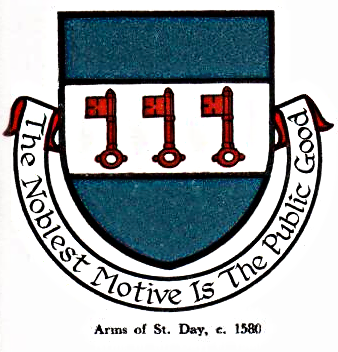 